REGULAMINII Hyżneńskiego Jarmarku Bożonarodzeniowego§ 1Organizatorem  Hyżneńskiego Jarmarku Bożonarodzeniowego jest Gminny Ośrodek Kultury w Hyżnem, Hyżne 182, 36-024 Hyżne, tel. 172295038, e-mail: gok@hyzne.pl§ 2Celem organizacji Jarmarku jest:Promocja Gminy Hyżne.Promocja kultury i tradycji Bożonarodzeniowej.Aktywizacja i promocja  lokalnych artystów, twórców, pasjonatów i przedsiębiorców i innych podmiotów.§ 3W Jarmarku uczestniczyć mogą osoby/ podmioty / organizacje (m.in. osoby fizyczne, twórcy ludowi i rękodzieła artystycznego, organizacje społeczne i pozarządowe, jednostki edukacyjne itd.) posiadający w swym asortymencie: ozdoby świąteczne, stroiki, choinki, świąteczne wyroby ceramiczne, oraz wyroby z drewna, artykuły spożywcze tj. wypieki i  potrawy Bożonarodzeniowe itp. § 4Podmioty zainteresowane udziałem w Jarmarku, zobowiązane są do złożenia formularza zgłoszeniowego (Załącznik nr 1)  w Biurze Organizatora tj. w Gminnym Ośrodku Kultury w Hyżnem w terminie do 08.12.2023 r. osobiście, za pośrednictwem przesyłki pocztowej lub drogą elektroniczną w formie skanu. na wskazany w § 1 adres lub e-mail. Formularz zgłoszeniowy dostępny jest na stronie internetowej www.gok.hyzne.pl lub  w Biurze Organizatora.Złożenie formularza zgłoszeniowego nie jest równoznaczne z przyjęciem osoby/podmiotu/organizacji zgłaszającej do uczestnictwa w Jarmarku  z uwagi na ograniczoną ilość miejsc lub nieodpowiedni asortyment, toteż Organizator zastrzega sobie prawo do odmowy uczestnictwa w Jarmarku.O odmowie uczestnictwa w Jarmarku Organizator poinformuje osobę/podmiot/organizację zgłaszającą, w drodze elektronicznej na wskazany w formularzu zgłoszeniowym adres e-mail.Jeśli liczba zgłoszeń do uczestnictwa w Jarmarku jest większa niż liczba dostępnych miejsc o udziale w Jarmarku osoby/podmiotu/instytucji zgłaszającej decyduje Organizator.W przypadku wyrażenia przez Organizatora zgody na uczestnictwo osoby/podmiotu/organizacji zgłaszającej w Jarmarku, formularz zgłoszeniowy traktowany będzie jako umowa pomiędzy Organizatorem a Uczestnikiem Jarmarku.Udział w Jarmarku jest nieodpłatny.Wizerunek osób obecnych/przebywających na terenie Jarmarku może zostać utrwalony przez Organizatora i rozpowszechniony w postaci fotografii lub w materiale wizualnym video.§ 5Jarmark odbędzie się Skwerze im. gen. Wł. Sikorskiego w Hyżnem, w dniu 17 grudnia 2023 r. (niedziela) w godzinach od 13:30 – 17:30§ 6Uczestnik ponosi wyłączną odpowiedzialność za szkody, które Uczestnik lub osoby z nim współpracujące wyrządziły osobom trzecim podczas udziału w Jarmarku.Uczestnik ponosi wyłączną odpowiedzialność za eksponaty i produkty znajdujące się na jego stoisku.Organizator nie ponosi odpowiedzialności za szkody powstałe na osobie Uczestnika Jarmarku oraz osób z nim współpracujących, w szczególności powstałe w czasie montażu, demontażu stoiska i w czasie trwania Jarmarku oraz powstałe na skutek siły wyższej. Wyłączenie odpowiedzialności Organizatora nie ulega jakimkolwiek ograniczeniom.Organizator nie ponosi odpowiedzialności za szkody powstałe w mieniu Uczestnika Jarmarku oraz osób z nim współpracujących spowodowane kradzieżą, zniszczeniem przez osoby trzecie lub powstałe na skutek siły wyższej np. pożaru, eksplozji, wichury, zalania wodą.Uczestnik ponosi wyłączną odpowiedzialność za powierzone mu przez Organizatora na czas Jarmarku stoisko wystawiennicze. W przypadku uszkodzenia lub całkowitego zniszczenia stoiska wystawienniczego (namiot) Uczestnik zobowiązany jest do zapłaty na rzecz Organizatora odszkodowania o wartości zniszczonego mienia.§ 8W czasie trwania Jarmarku sprzedaż może być prowadzona wyłącznie przez osoby/podmioty/organizacje, które zgłosiły się do udziału w Jarmarku i złożyły stosowne dokumenty do Biura Organizatora tj. formularz zgłoszeniowy.Działalność Uczestnika może być prowadzona wyłącznie w wyznaczonym mu przez Biuro Organizatora miejscu na Skwerze im. gen. Wł. Sikorskiego tj. na stoiskach wystawienniczych zapewnionych przez Organizatora w postaci namiotów. Liczba stoisk jest ograniczona.Uczestnik zobowiązany jest do:prowadzenia działalności handlowej w okresie i godzinach wskazanych w § 5,utrzymania estetycznego wyglądu stoiska, porządku na stoisku oraz w jego bezpośrednim otoczeniu, a także odpowiedniego zabezpieczenia asortymentu zapewniającego bezpieczeństwo osobom trzecim odwiedzającym Jarmark,przebywania lub pozostawienia osoby odpowiedzialnej na stoisku w godzinach trwania Jarmarku.Uczestnikowi zabrania się:prowadzenia działalności na terenie Jarmarku, naruszającej porządek i spokój publiczny, dobre obyczaje i uczucia religijne,udostępniania stoiska wystawienniczego lub przydzielonego miejsca osobom trzecim bez zgody Organizatora,obudowywania i plakatowania powierzchni stoisk wystawienniczych bez zgody Organizatora,dokonywania przeróbek w stoisku wystawienniczym, a w szczególności ingerencji   w instalację elektryczną i konstrukcję stoiska,używania otwartego ognia,sprzedaży produktów, na które Uczestnik nie posiada stosownych koncesji, zezwoleń lub licencji,odtwarzania własnej muzyki.Uczestnik zobowiązany jest do przestrzegania przepisów BHP, p.poż, sanitarnych oraz ochrony środowiska i ponosi wyłączną odpowiedzialność za skutki ich naruszenia.W celu zachowania porządku oraz prawidłowej organizacji Jarmarku Uczestnik jest zobowiązany do stosowania się do poleceń porządkowych Organizatora Jarmarku. Podczas trwania Jarmarku w sprawach organizacyjnych i porządkowych decyzje podejmuje Organizator Jarmarku.Po zakończeniu sprzedaży Uczestnik zobowiązany jest do zwrotu przedstawicielowi Organizatora stoiska wystawienniczego w takim stanie, w jakim je przyjmował.§ 9Poprzez przystąpienie do udziału w Jarmarku Uczestnik podpisuje oświadczenie o zgodzie na przetwarzanie swoich danych osobowych dla potrzeb niezbędnych do realizacji Jarmarku, zapoznaniu się i akceptacji warunków zawartych w Regulaminie Jarmarku. Regulamin Jarmarku wraz z załącznikiem dostępny jest w Biurze Organizatora oraz na oficjalnej stronie GOK Hyżne: www.gok.hyzne.plOrganizator zastrzega sobie prawo do zmian zasad organizacji Jarmarku lub ich odwołania w razie wystąpienia nieprzewidzianych okoliczności m.in. niesprzyjających warunków pogodowych. O zmianach Organizator będzie informował Uczestników za pośrednictwem podanego adresu e-mail, strony internetowej www.gok.hyzne.pl oraz za pośrednictwem portalu Facebook.Nieprzestrzeganie niniejszego Regulaminu stanowić będzie przyczynę rozwiązania przez Organizatora umowy z Uczestnikiem oraz skutkować będzie obowiązkiem natychmiastowego opuszczenia Jarmarku.We wszystkich sprawach nieuregulowanych w niniejszym Regulaminie zastosowanie mają przepisy Kodeksu Cywilnego.Załącznik nr 1 do Regulaminu II Hyżneńskiego Jarmarku Bożonarodzeniowego      FORMULARZ ZGŁOSZENIOWY  Do udziału w Hyżneńskim Jarmarku Bożonarodzeniowym Imię i nazwisko / Nazwa organizacji 	Adres zamieszkania / Adres siedziby 	Osoba do kontaktu 	Nr telefonu kontaktowego 	Adres e-mail  		Rodzaj prowadzonej działalności (proszę opisać rodzaj działań, asortymentu, usług itp., które będą prezentowane podczas Jarmarku)  	8. 	Zapotrzebowanie:- krzesła a)   tak  (krzesła maksymalnie 2 szt.)  …………..  szt.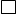 b)   nie 	- stół:a)   tak  (maksymalnie 1 szt.)  b)   nie OświadczenieWyrażam zgodę na przetwarzanie moich danych osobowych w celu organizacji wydarzenia i uczestnictwa w Hyżneńskim Jarmarku Bożonarodzeniowym. Powyższa zgoda została wyrażona dobrowolnie.Wyrażam zgodę na nieodpłatne używanie, wykorzystywanie i rozpowszechnianie wizerunku, utrwalonego jakąkolwiek techniką na wszelkich nośnikach (w tym w postaci fotografii i dokumentacji filmowej) przez Gminny Ośrodek Kultury w Hyżnem na potrzeby organizacji i przeprowadzenia Hyżneńskiego Jarmarku Bożonarodzeniowego bez ograniczeń czasowych i terytorialnych. Zgoda obejmuje wszelkie formy niekomercyjnej publikacji, w szczególności rozpowszechnianie w Internecie oraz zamieszczanie w materiałach promocyjnych i informacyjnych.Oświadczam, że zapoznałem/-am się i akceptuję warunki Regulaminu uczestnictwa w Hyżneńskim Jarmarku BożonarodzeniowymOświadczam, że dane zawarte w Formularzu zgłoszenia udziału w Hyżneńskim Jarmarku Bożonarodzeniowym
są aktualne i zgodne ze stanem prawnym i faktycznym na dzień złożenia formularza.………………………………                                            ……………………………………………                                                    
		(data i miejscowość)			  	 		       (czytelny podpis Uczestnika) OBOWIĄZEK INFORMACYJNYZgodnie z art. 13 Rozporządzenia Parlamentu Europejskiego i Rady (UE) 2016/679 z dnia 27 kwietnia 2016 r. w sprawie ochrony osób fizycznych w związku z przetwarzaniem danych osobowych i w sprawie swobodnego przepływu takich danych oraz uchylenia dyrektywy 95/46/WE (ogólne rozporządzenie o ochronie danych), publ. Dz. Urz. UE L Nr 119, s. 1, informujemy, że:1. Administratorem Pani/Pana danych osobowych jest Gminny Ośrodek Kultury w Hyżnem (adres: Hyżne 182, 36-024 Hyżne  tel. 172295038  e-mail: gok@hyzne.pl)2. Administrator wyznaczył Inspektora Ochrony Danych, z którym mogą się Państwo kontaktować we wszystkich sprawach dotyczących przetwarzania danych osobowych za pośrednictwem adresu email: inspektor@cbi24.pl lub pisemnie na adres Administratora. 3. Dane osobowe będą przetwarzane w celu upubliczniania wizerunku. Dane osobowe będą przetwarzane przez okres niezbędny do realizacji w/w celu z uwzględnieniem konieczności usunięcia danych bez zbędnej zwłoki, w sytuacji gdy osoba, której dane dotyczą lub jej przedstawiciel ustawowy cofnie zgodę.4. Podstawą prawną przetwarzania danych jest art. 6 ust. 1 lit. a) ww. rozporządzenia oraz art. 81 ust. 1 ustawy z dnia 4 lutego 1994 r. o prawie autorskim i prawach pokrewnych (tj. Dz.U. 2019 poz. 1231).5. Dane osobowe zostaną opublikowane w w/w miejscach (nieograniczony krąg odbiorców). 6. Osoba, której dane dotyczą ma prawo do:•	cofnięcia zgody w dowolnym momencie, jednak bez wpływu na zgodność z prawem przetwarzania, którego dokonano na podstawie zgody przed jej cofnięciem;•	żądania dostępu do danych osobowych oraz ich usunięcia, sprostowania lub ograniczenia przetwarzania danych osobowych;•	wniesienia skargi do organu nadzorczego tj.  Prezesa Urzędu Ochrony Danych Osobowych (ul. Stawki 2, 00-193 Warszawa), w sytuacji, gdy uzna, że przetwarzanie danych osobowych narusza przepisy ogólnego rozporządzenia o ochronie danych osobowych (RODO).Ponadto informujemy, iż Państwa dane nie będą przetwarzane w sposób zautomatyzowany, w tym nie będą podlegać profilowaniu, o czym stanowi art. 22 ogólnego rozporządzenia o ochronie danych osobowych. Publikowanie danych osobowych znajduje podstawę w zgodzie osoby, której dane dotyczą, bądź jej przedstawiciela ustawowego. Niemniej osoba, której dane dotyczą nie jest zobowiązana do wyrażenia zgody. Oświadczenie to jest w pełni dobrowolne.…………………………………………….…                                            ……………………………………………                                                    (data i miejscowość)			  	 		       (czytelny podpis Uczestnika) 